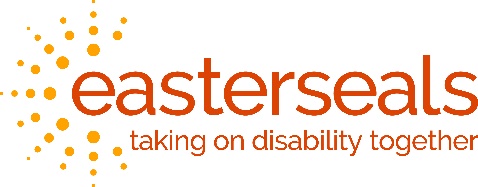 SPONSOR OPPORTUNITIESEaster Seals Central Texas Casino Royale Gala 2018Fairmont AustinMarch 3, 2018
Presenting Sponsor- $15,000Exclusive (1 Presenting Sponsor)Preferred seating for 20/2 tablesFull-page ad in event programNaming rights to the event, “2018 Gala presented by…”Recognition in ESCT press & promotional materials prior to and after the GalaRecognition in video presentations at the GalaPremiere placement of signage throughout the venueCompany logo on all printed & online materials Complimentary Room at HotelSilver Sponsor- $7,000Preferred seating for 10 Recognition in ESCT press & promotional materials prior to and after the GalaRecognition in video presentations at the GalaCompany logo on all printed & online materials (save the date, invitations, program, event website)Gold Sponsor- $10,000 Preferred seating for 10Full-Page ad in event programRecognition in ESCT press & promotional materials prior to and after the GalaRecognition in video presentations at the GalaPremiere placement of signage associated with your sponsored asset at the eventCompany logo on selected printed & online materials Bronze Sponsor- $5,000 (Casino)Preferred seating for 10Recognition in ESCT press & promotional materials prior to and after the GalaPremiere placement of signage associated with your sponsored asset at the eventCompany logo on selected printed & online materials Bronze Sponsor- $5,000 (After Party)Preferred seating for 10Recognition in ESCT press & promotional materials prior to and after the GalaPremiere placement of signage associated with your sponsored asset at the eventCompany logo on selected printed & online materials Cocktail Sponsor- $4,000Company logo prominently displayed on all bars throughout the event Logo included in print materials6 Individual tickets to the GalaTake Away at each Cocktail Bar (ie napkins, cups, etc.)Valet Parking Sponsor $3,000Company logo prominently displayed on website, invite and programOpportunity to display company logo at first point of entry of the event6 Individual Tickets to the GalaWine & Wishes Sponsor $2,500Company logo on all Wine & Wishes materials (wine bags, program)Signage with company name/logo at point of purchase4 Individual Tickets to the GalaCasino Chip Sponsor $2,500Company name/logo on casino chip bags provided to each guestSignage with company name/logo throughout Casino areas4 Individual Tickets to the Gala